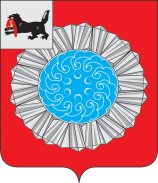 АДМИНИСТРАЦИЯ  МУНИЦИПАЛЬНОГО ОБРАЗОВАНИЯСЛЮДЯНСКИЙ РАЙОНПОСТАНОВЛЕНИЕг. СлюдянкаОт 27.06.2018 года  № 421. В целях социальной поддержки молодых специалистов из числа педагогических работников, создания благоприятных условий для привлечения молодых специалистов из числа педагогических работников для работы в муниципальных образовательных организациях муниципального образования  Слюдянский район, руководствуясь статьей 15 Федерального закона от 06 октября 2003 года № 131-ФЗ «Об общих принципах организации местного самоуправления в Российской Федерации»,  статьями 7, 8, 24, 47, 55 Устава муниципального образования Слюдянский район (новая редакция), зарегистрированного постановлением Губернатора Иркутской области от 30 июня   № 303 – п.,ПОСТАНОВЛЯЮ:1. Установить  дополнительную меру социальной поддержки в виде  денежной компенсации расходов по найму жилого помещения молодым специалистам из числа педагогических работников в возрасте до 35 лет включительно, окончившим учебное заведение и впервые приступившим в год окончания учебного заведения к работе по специальности в муниципальных образовательных организациях муниципального образования  Слюдянский район.2. Утвердить Положение о порядке предоставления  денежной  компенсации  расходов по найму  жилого помещения молодым специалистам из числа педагогических работников, впервые приступившим  к работе по специальности в муниципальных  образовательных  организациях  муниципального  образования Слюдянский район (далее – Положение) (Приложение).3. Определить уполномоченным органом по реализации меры социальной поддержки молодым специалистам из числа педагогических работников, предусмотренной Положением, Муниципальное казенное учреждение «Комитет по социальной политике и культуре муниципального образования Слюдянский район» (далее – Уполномоченный орган).      4. Распространить действие настоящего постановления на ранее трудоустроенных молодых специалистов из числа педагогических работников, впервые приступивших  к работе по специальности в муниципальных образовательных организациях муниципального образования Слюдянский район в год окончания образовательного учреждения, с момента трудоустройства которых  прошло не более  3х лет. При этом, 3х летний период продлить на срок перерыва в работе связанный  с предоставлением молодому специалисту отпуска по уходу за ребенком до достижения им возраста 3-х лет, призывом  молодого специалиста на военную службу.5. Опубликовать настоящее постановление в приложении к газете «Славное море»,разместить на официальном сайте администрации муниципального образования Слюдянский район, адрес: http//www.sludyanka.ru  в разделе «Муниципальные правовые акты», а так же на официальном сайте Муниципального казенного учреждения «Комитет по социальной политике и культуре муниципального образования Слюдянский район» адрес: http://www.ksp.edusluda.ru в разделе «Документы».6. Настоящее постановление вступает в силу со дня, следующего за днем  его официального опубликования. 7. Контроль исполнения настоящего постановления возложить на заместителя мэра муниципального образования Слюдянский район по социально-культурным вопросам М.В. Юфа.Мэр муниципального образования Слюдянский район                                                                                                 А.Г. ШульцПриложение к постановлению администрации муниципального образования Слюдянский районот27.06.2018 года     № 421                                       Положениео порядке предоставления  денежной  компенсации  расходов по найму  жилого помещения молодым специалистам из числа педагогических работников, впервые приступившим  к работе по специальности в муниципальных  образовательных  организациях  муниципального  образования Слюдянский районI. ОБЩИЕ ПОЛОЖЕНИЯ 1.Настоящее положение определяет порядок предоставления дополнительной меры социальной поддержки в виде предоставления  за счет средств  бюджета  муниципального образования Слюдянский район,  по программе «Содействие развитию учреждений образования и культуры в муниципальном образовании Слюдянский район на  2014-2020 годы», денежной  компенсации  расходов по найму  жилого помещения молодым специалистам из числа педагогических работников, впервые приступившим  к работе по специальности в муниципальных  образовательных  организациях  муниципального  образования Слюдянский район  (далее соответственно – денежная компенсация, МОО МО Слюдянский район) и при этом не имеющие жилого помещения на территории  муниципального образования Слюдянский район на праве собственности либо ином законном основании.2.Денежная компенсация  расходов на оплату найма  жилого помещения (далее – компенсация) предоставляется  при одновременном  наличии следующих условий:2.1. Получателями денежной компенсации являются  молодые специалисты из числа педагогических работников в возрасте до 35 лет включительно, впервые приступившие к работе по специальности в МОО МО Слюдянский район в год окончания ими обучения в профессиональных образовательных организациях и образовательных организациях высшего образования, независимо от формы обучения и независимо от того, выполнялась ли ими педагогическая работа до обучения и (или) в период обучения,  (далее - молодой специалист). 2.2. Место работы  молодого специалиста в МОО МО Слюдянский район является основным, на условиях предусмотренных трудовым договором, исключая срочный трудовой договор. Учебная нагрузка молодого специалиста составляет не менее одной педагогической ставки по должности, либо не менее 18 часов педагогической нагрузки.2.3.Молодой специалист не является собственником жилого помещения, расположенного на территории муниципального образования Слюдянский район (далее – жилое помещение) или членом семьи собственника  жилого помещения либо нанимателем жилого помещения по договорам социального найма, найма служебного жилого помещения, найма жилого помещения жилищного фонда социального использования или членом семьи нанимателя жилого помещения по договорам социального найма, найма служебного жилого помещения, найма жилого помещения жилищного фонда социального использования.2.4. Молодым специалистом заключен договор найма жилого помещения в соответствии с главой 35 Гражданского кодекса Российской Федерации (далее - договор найма жилого помещения).2.5. Денежная компенсация предоставляется молодым специалистам в случае, если они не имеют права на данную меру социальной поддержки в соответствии с законодательством Российской Федерации и (или) законодательством Иркутской области.3. Денежная компенсация  предоставляется молодым специалистам ежеквартально  в течение 3х лет работы в МОО МО Слюдянский район с момента трудоустройства, в размере фактически понесенных расходов, но не более 5000 рублей в месяц. Изменение предельного размера денежной компенсации осуществляется на основании постановления администрации муниципального образования Слюдянский район, в пределах  выделенных лимитов бюджетных обязательств на соответствующий финансовый год. Денежная компенсация не подлежит налогообложению на доходы физических лиц  в соответствии с  абзацем 3 пункта 3 статьи 217  Налогового кодекса Российской Федерации (часть вторая), а так же не подлежит обложению страховыми взносами в соответствии с  пунктом  2 части 1  статьи  422 настоящего кодекса.4. Данная мера социальной поддержки распространяется на молодых специалистов в период нахождениях их в отпуске  по уходу за ребенком, а так же в период временной нетрудоспособности. Из  3х летнего периода  исключается перерыв в работе, связанный  с призывом молодого специалиста на военную службу, и продляет его в случае продолжения работы в МОО МО Слюдянский район.5. В случае увольнения молодого специалиста из соответствующей  МОО МО Слюдянский район до истечения 3х летнего периода работы в связи с трудоустройством в другое МОО МО Слюдянский район, молодой специалист  вправе продолжить  получать  дополнительные меры  социальной поддержки, на условиях  настоящего Положения.  6. Денежная компенсация не предоставляется молодым специалистам, работающим в МОО МО Слюдянский район на условиях совместительства.7.Выплата денежной компенсации является публичным нормативным обязательством муниципального образования Слюдянский район перед физическим лицом, подлежащим исполнению в денежной форме (далее - публичное обязательство).8.Полномочия по формированию финансового обеспечения, исполнению публичного  нормативного обязательства, а также назначения денежной компенсации возлагаются на  Муниципальное казенное учреждение «Комитет по социальной политике и культуре муниципального образования Слюдянский район» (далее - уполномоченный орган).II. ПОРЯДОК НАЗНАЧЕНИЯ И ВЫПЛАТЫ ДЕНЕЖНОЙ КОМПЕНСАЦИИ9. Молодой специалист, имеющий в соответствии с настоящим Положением право и претендующий на получение денежной компенсации (далее - заявитель), подает по месту работы в соответствующую МОО  МО Слюдянский район заявление, составленное на имя руководителя Уполномоченного органа о выплате ему  денежной компенсации по форме, установленной Приложением №1 к настоящему Положению (далее - заявление), с приложением документов, перечисленных в п.9.2 Положения.9.1. Должностное лицо МОО МО Слюдянский район обеспечивает регистрацию заявления с приложением всех необходимых документов перечисленных в п.9.2. настоящего Положения в журнале регистрации входящих документов в день его поступления. 9.2.  Заявитель предоставляет МОО МО Слюдянский район по месту работы   следующие документы в подлинниках:1) документы, удостоверяющие личность молодого специалиста и членов его семьи;2)  документ об образовании молодого специалиста;3) договор найма жилого помещения, заключенный в письменной форме, в соответствии с требованиями законодательства, с указанием граждан, постоянно проживающих в жилом помещении  вместе с нанимателем. Ограничение (обременение) права собственности на жилое помещение, возникающее на основании договора найма такого жилого помещения, заключенного на срок не менее года, подлежит государственной регистрации в порядке, установленном законом о регистрации прав на недвижимое имущество и сделок с ним. 4) документы подтверждающие степень родства членов семьи молодого специалиста (свидетельства о рождении, о заключении либо расторжении брака, документ о перемене фамилии, имени, отчества, решение суда о признании членом семьи);5) выписку из Единого государственного реестра недвижимости о наличии (отсутствии) жилых помещений на территории Слюдянского района на праве собственности у молодого специалиста и членов его семьи;6)  согласие  молодого специалиста и всех членов его семьи на обработку  персональных данных;7)  документ, подтверждающий наличие обстоятельств, указанных в подпункте 9.3  настоящего Положения (в случае необходимости);8)  документы, подтверждающие  расходы по найму жилого помещения.9.3.Течение сроков, предусмотренных пунктом 2.1. настоящего Положения, однократно продляется на срок действия обстоятельств, послуживших причиной их продления, но не более чем на 3 года и до достижения молодым специалистом 35 летнего возраста,  в следующих случаях:1) длительный перерыв с момента окончания молодым специалистом обучения в профессиональной образовательной организации и образовательной организации высшего образования, связанный с болезнью, беременностью и родами;2) предоставление по окончанию образовательного учреждения, до момента трудоустройства,  молодому специалисту отпуска по уходу за ребенком до достижения им возраста 3-х лет;3)  призыв молодого специалиста на военную службу;9.4. Документы, указанные в пункте 9 настоящего Положения, молодым  специалистом предоставляются в МОО  МО Слюдянский район  на бумажном носителе посредством личного обращения. 10. Должностное лицо МОО  МО Слюдянский район, принявшее заявление,    осуществляет следующие действия:1)  готовит предусмотренные настоящим Положением копии документов с их оригиналов, если представленные копии документов не заверены нотариально;2) выдает  заявителю расписку в приеме заявления и документов, которая содержит фамилию, инициалы должностного лица, принявшего заявление и документы, перечень принятых документов с указанием наименования и количества документов, дату приема заявления и его регистрационный номер, подпись должностного лица;3) устанавливает факт наличия либо отсутствия оснований для возврата документов,  в день регистрации заявления.11.Основаниями для возврата документов являются:1) несоответствие заявления форме, установленной Приложением №1 к настоящему Положению;2)  заявление не подписано заявителем;3) непредставление документов, предусмотренных пунктом 9 настоящего Положения.12. В случае наличия оснований для возврата документов,  должностное лицо МОО  МО Слюдянский район, осуществляющее прием и регистрацию заявления, в течение трех рабочих дней со дня регистрации заявления подготавливает письмо о возврате заявителю  документов за подписью руководителя МОО МО Слюдянский район, обеспечивает его подписание и регистрацию. Письмо о возврате документов должно быть мотивировано и содержать ссылку на основания для возврата документов, предусмотренное пунктом 11 настоящего Положения.13. Должностное лицо МОО МО Слюдянский район не позднее рабочего дня, следующего за днем регистрации письма о возврате документов, выдает лично под роспись заявителю (либо направляет по почте).14. Заявитель после устранения причин, послуживших основанием для возврата документов, вправе вновь подать заявление и документы, предусмотренные пунктом 9 настоящего Положения.15. В течение 5 рабочих дней со дня поступления заявления  должностное лицо МОО МО Слюдянский район проверяет достоверность предоставленных документов и направляет в Уполномоченный орган  пакет документов  включающий в себя:1)  ходатайство руководителя МОО МО Слюдянский район о предоставлении дополнительной меры социальной поддержки в виде  денежной  компенсации  расходов по найму  жилого помещения молодому специалисту из числа педагогических работников МОО МО Слюдянский район, не имеющему жилого помещения на территории  муниципального образования Слюдянский район на праве собственности;2) заявление по  форме, установленной Приложением №1 к настоящему Положению;3) заверенные копии документов, удостоверяющие личность молодого специалиста и членов его семьи;4) заверенная копия трудовой книжки и приказ (распоряжение) о приеме на работу молодого специалиста;5)  заверенная копия трудового договора с молодым специалистом;6)  заверенная копия документа об образовании молодого специалиста;7) справка об объеме учебной нагрузки (педагогической работы) молодого специалиста, заверенная руководителем  МОО МО Слюдянский район;8) заверенные копии документов подтверждающих степень родства членов семьи молодого специалиста (свидетельства о рождении, о заключении либо расторжении брака, документ о перемене фамилии, имени, отчества, решение суда о признании членом семьи); 9) заверенная копия выписки из Единого государственного реестра недвижимости о наличии (отсутствии) жилых помещений на территории Слюдянского района на праве собственности у молодого специалиста и членов его семьи;10) согласие  молодого специалиста и всех членов его семьи на обработку  персональных данных; 11) заверенная копия документа, подтверждающего наличие обстоятельств, указанных в подпункте 9.3  настоящего Положения (в случае необходимости);12)  в подлиннике, согласованный  руководителем МОО  МО Слюдянский район,  договор найма жилого помещения, заключенный в письменной форме, в соответствии с требованиями законодательства, с указанием граждан, постоянно проживающих в жилом помещении  вместе с нанимателем. Ограничение (обременение) права собственности на жилое помещение, возникающее на основании договора найма такого жилого помещения, заключенного на срок не менее года, подлежит государственной регистрации в порядке, установленном законом о регистрации прав на недвижимое имущество и сделок с ним;Требуемые в настоящем пункте копии документов должны быть  надлежаще заверены руководителем МОО  МО Слюдянский район, на основании представленных  заявителем подлинников. 16. Уполномоченный орган в течение 15 календарных дней со дня поступления документов, принимает решение о предоставлении молодому специалисту  дополнительной  меры социальной поддержки в виде денежной компенсации расходов по найму жилого помещения. Решение о предоставлении  дополнительной меры социальной поддержки или об отказе в предоставлении оформляется приказом руководителя Уполномоченного органа.16.1. Приказ о предоставлении компенсации должен содержать:1) фамилию, имя, отчество, должность молодого специалиста, которому предоставляется компенсация, наименование МОО  МО Слюдянский район являющегося работодателем;2) адрес, по которому расположено жилое помещение, являющееся предметом заключения договора найма;3) размер и период, за который полагается производить выплату компенсации, в соответствии с заявлением по  форме, установленной Приложением №1 к настоящему Положению;4) наименование документа подтверждающего факт оплаты за наем жилого помещения, на основании которого производятся выплаты;5) поручение о выплате компенсации.17.В течение 3 рабочих дней со дня подписания руководителем Уполномоченного органа приказа о предоставлении  дополнительной меры социальной поддержки или об отказе в предоставлении, один  экземпляр приказа направляется Уполномоченным органом в  МОО МО Слюдянский район.18. В предоставлении молодому специалисту дополнительной меры социальной поддержки в виде денежной компенсации расходов по найму жилого помещения отказывается в случае, если из представленных документов и ответов на межведомственные запросы следует, что у заявителя отсутствуют условия, предусмотренные пунктом 2 настоящего Положения.19. Основаниями для отказа в предоставлении молодому специалисту  дополнительной меры социальной поддержки в виде денежной компенсации расходов по найму жилого помещения являются:1) несоответствие молодого специалиста условиям, предусмотренным пунктами  2, 3,6   настоящего Положения;2) представление неполного пакета документов, указанных в подпункте 9 настоящего Положения.Отказ в предоставлении молодому специалисту дополнительной меры социальной поддержки может быть обжалован в порядке, установленном действующим законодательством.20. Заверенные копии документов, указанных в подпунктах 4),5)  п.9.2 настоящего Положения предоставляются молодым специалистом по месту работы в МОО МО Слюдянский  район  с периодичностью 1 раз в год. Указанные документы регистрируются МОО МО Слюдянский район в день их предоставления молодым специалистом  и в течение 3х рабочих дней направляются в Уполномоченный орган для подтверждения права  молодого специалиста на  предоставление  дополнительной меры социальной поддержки.21. Выплата денежной компенсации назначается с  месяца, в котором были поданы в Уполномоченный орган документы, указанные в п. 15 настоящего Положения, и прекращаются с месяца, следующего за месяцем, в котором наступили обстоятельства, указанные в п. 26 настоящего Положения.     22. Компенсация устанавливается на срок договора найма жилого помещения при соблюдении условий  предусмотренных настоящим Положением.Начальная дата срока, на который устанавливается компенсация, не может быть установлена ранее даты начала работы, указанной в трудовом договоре с  молодым специалистом, являющимся получателем данной меры социальной поддержки.23.Молодой специалист  обязан в течение одного месяца, следующего за периодом, за который полагается компенсация, представлять в МОО МО Слюдянский район заявление  по форме установленной приложением № 3 к настоящему Положению с приложением подлинников документов, подтверждающих расходы заявителя на оплату найма жилого помещения за квартал. В случае непредставления молодым специалистом документов об оплате за наем жилого помещения в  установленный срок, выплата компенсации не производится.24. Руководитель МОО МО Слюдянский район направляет в Уполномоченный орган за определенный период заявление по форме установленной Приложением №3 к настоящему Положению и  подлинник документа, подтверждающего  расходы  молодого специалиста по найму жилого помещения.25. Выплата компенсации производится Уполномоченным органом ежеквартально, не позднее 28 числа, следующего за отчетным, посредством перечисления денежных средств в безналичной форме на банковский счет  открытый на имя молодого специалиста  в кредитной организации, указанный в заявлении по форме установленной Приложением №1 к настоящему Положению.26. Выплата денежной компенсации прекращается при наличии следующих оснований:  1) по истечении трех лет с момента трудоустройства, для заявителей из числа  молодых специалистов, впервые приступивших к работе по специальности в муниципальных образовательных организациях муниципального образования Слюдянский район в год окончания образовательного учреждения, на момент вступления в силу настоящего Положения;  2) по истечении трех лет получения  молодым специалистом денежной компенсации;  3) в случае предоставления в муниципальном образовании Слюдянский район  молодому специалисту и (или) членам его семьи жилого помещения по договору социального найма, служебного жилого помещения или жилой площади в общежитии, приобретения жилого помещения в собственность;4) в случае прекращения трудовых отношений молодого специалиста с МОО МО Слюдянский район;5) в случае расторжения молодым специалистом договора найма.27. При наличии оснований изложенных в п.26 настоящего Положения, на основании заявления молодого специалиста являющегося получателем  дополнительной меры социальной поддержки, по  форме установленной Приложением №2 к настоящему Положению, в срок 3 рабочих дня с момента получения заявления, руководитель МОО МО Слюдянский район обязан направить в Уполномоченный орган письменное обращение о прекращении предоставления дополнительной меры социальной поддержки в виде  денежной  компенсации  расходов по найму  жилого помещения молодому специалисту, с приложением заявления получателя дополнительной меры социальной поддержки.28. Решение о прекращении выплаты молодому специалисту денежной компенсации принимается  Уполномоченным  органом в форме приказа в день получения письменного обращения руководителя МОО МО Слюдянский район.Копия приказа о прекращении выплаты денежной компенсации с указанием причин прекращения выплаты направляется в течение трех рабочих дней со дня издания в соответствующую МОО МО Слюдянский район, для ознакомления молодого специалиста.29. Руководитель МОО МО Слюдянский район обеспечивает ознакомление заявителя лично (или путем направления почтой) с приказом Уполномоченного органа  о прекращении выплаты  денежной компенсации.30. Молодой специалист  обязан уведомить руководителя МОО МО Слюдянский район  в письменном виде, путем оформления заявления по  форме, установленной Приложением №2 к настоящему Положению о наступлении обстоятельств, указанных в пункте 26 настоящего Положения. Необоснованно выплаченные суммы компенсации подлежат возврату в  бюджет муниципального образования Слюдянский район. В случае отказа молодого специалиста добровольно возвратить необоснованно полученные денежные средства они взыскиваются в судебном порядке.31. Молодой специалист  несет ответственность за соблюдение требований, предусмотренных настоящим Порядком.32. Расходы, связанные с перечислением (переводом) компенсации, осуществляются в пределах средств, предусмотренных на эти цели в бюджете муниципального образования Слюдянский район  на очередной финансовый год.           33. Контроль за реализацией настоящего Положения осуществляется Уполномоченным органом и иными органами финансового контроля в соответствии с действующим законодательством.           34. При осуществлении контроля по использованию средств Уполномоченный орган и иные органы муниципального финансового контроля, в соответствии с действующим законодательством вправе:- проводить проверки в МОО МО Слюдянский район;- запрашивать и получать в установленный срок необходимые документы, отчеты, аналитическую и иную информацию.           35. Уполномоченный орган и МОО МО Слюдянский район несут ответственность за целевое использование средств, в соответствии с распределением полномочий.Председатель Комитета по социальной политике и культуре                                                                             А.В. ДурныхПриложение № 1 к Положению о порядке предоставления                                                                                       денежной  компенсации  расходов по найму жилого помещения молодым специалистам из числа педагогических работников, впервые приступившим к работе по специальности в муниципальных  образовательных  организациях муниципального  образования Слюдянский район Председателю Комитета по социальной политике и культуре _____________________________________________(фамилия, имя, отчество)от ___________________________________________(должность, место работы)_________________________________________________________________________________________,(фамилия, имя, отчество)_____________________________________________проживающего по адресу (адрес фактического проживания):_____________________________________________телефон: ___________________________ЗАЯВЛЕНИЕ            В соответствии  с Положением о порядке предоставления  денежной  компенсации  расходов по найму  жилого помещения молодым специалистам из числа педагогических работников, впервые приступившим  к работе по специальности в муниципальных  образовательных  организациях  муниципального  образования Слюдянский район,  прошу предоставить мне компенсацию расходов на оплату найма жилого помещения, расположенного по адресу: ____________________________________________________________________________________________________________________________.         Компенсацию расходов на оплату найма жилого помещения прошу производитьежеквартально посредством перечисления денежных средств на банковский счет в кредитной организации___________________________________________________________________________(номер счета и наименование кредитной организации)__________________________________________________________________________.       Настоящим заявлением подтверждаю, что я не являюсь собственником жилого помещения, расположенного на территории Слюдянского района (далее - жилое помещение), или членом семьи собственника жилого помещения либо нанимателем жилого помещения по договорам социального найма, найма служебного жилого помещения, найма жилого помещения жилищного фонда социального использованияили членом семьи нанимателя жилого помещения по договорам социального найма, найма служебного жилого помещения, найма жилого помещения жилищного фонда социального использования.       С требованиями Положения о порядке предоставления  денежной  компенсации  расходов по найму  жилого помещения молодым специалистам из числа педагогических работников, впервые приступившим к работе по специальности в муниципальных  образовательных  организациях  муниципального  образования Слюдянский район,  утвержденного постановлением администрации муниципального образования Слюдянский район от _____________ № ______________, ознакомлен и обязуюсь их соблюдать.К заявлению прилагаю следующие документы:_______________________________________________________________________________________________________________________________________________________________________________________________________________________________________________ ________________                       _________________________                (дата)                     (подпись)                                                      (расшифровка подписи)Приложение № 2 к Положению о порядке предоставления                                                                                       денежной  компенсации  расходов по найму жилого помещения молодым специалистам из числа педагогических работников, впервые приступившим к работе по специальности в муниципальных  образовательных  организациях муниципального  образования Слюдянский район Председателю Комитета по социальной политике и культуре _____________________________________________(фамилия, имя, отчество)от ___________________________________________(должность, место работы)_________________________________________________________________________________________,(фамилия, имя, отчество)_____________________________________________проживающего по адресу (адрес фактического проживания):_____________________________________________телефон: ___________________________ЗАЯВЛЕНИЕ            В соответствии  с  пунктом 26  Положения о порядке предоставления  денежной  компенсации  расходов по найму  жилого помещения молодым специалистам из числа педагогических работников, впервые приступившим  к работе по специальности в муниципальных  образовательных  организациях  муниципального  образования Слюдянский район, утвержденного постановлением администрации муниципального образования Слюдянский район от _____________ № ______________,                                 в связи с ____________________________________________________________________________________________________________________________________________________________                                   (указывается одно из оснований прекращения предоставления компенсации)прошу прекратить выплату денежной компенсации  с ____________________________.                                                                                                                              (дата  наступления основания)         Прошу Вас осуществить перерасчет установленной мне денежной компенсации расходов по оплате найма жилого помещения, расположенного по адресу: _______________________________________________________________________. К заявлению прилагаю следующие документы:__________________________________________________________________________________________________________________________________________________________________________________________________________________________________________________________________________________________________________________________ ________________                       _________________________                (дата)                     (подпись)                                                      (расшифровка подписи)Приложение № 3 к Положению о порядке предоставления                                                                                       денежной  компенсации  расходов по найму жилого помещения молодым специалистам из числа педагогических работников, впервые приступившим к работе по специальности в муниципальных  образовательных  организациях муниципального  образования Слюдянский район Председателю Комитета по социальной политике и культуре _____________________________________________(фамилия, имя, отчество)от ___________________________________________(должность, место работы)_________________________________________________________________________________________,(фамилия, имя, отчество)_____________________________________________проживающего по адресу (адрес фактического проживания):_____________________________________________телефон: ___________________________ЗАЯВЛЕНИЕ            В соответствии  с Положением о порядке предоставления  денежной  компенсации  расходов по найму  жилого помещения молодым специалистам,  из числа педагогических работников, впервые приступившим  к работе по специальности в муниципальных  образовательных  организациях  муниципального  образования Слюдянский район, утвержденного постановлением администрации муниципального образования Слюдянский район от _____________ № ______________, далее Положение, прошу перечислить денежную компенсацию  расходов на оплату найма жилого помещения в сумме ________тыс. рублей за период с ________ по ___________ 20____ года.             К заявлению прилагаю следующие документы в подлиннике, подтверждающие  фактические расходы по найму жилого помещения за указанный период:_________________________________________________________________________________________________________________________________________________________________________________________________________________________________    Настоящим заявлением я подтверждаю, что  требования Положения мною соблюдены в полном объеме.__________ ________________                       _________________________                (дата)                     (подпись)                                                      (расшифровка подписи)О порядке предоставления  денежной  компенсации  расходов по найму  жилого помещения молодым специалистам из числа педагогических работников, впервые приступившим  к работе по специальности в муниципальных  образовательных  организациях  муниципального  образования Слюдянский район